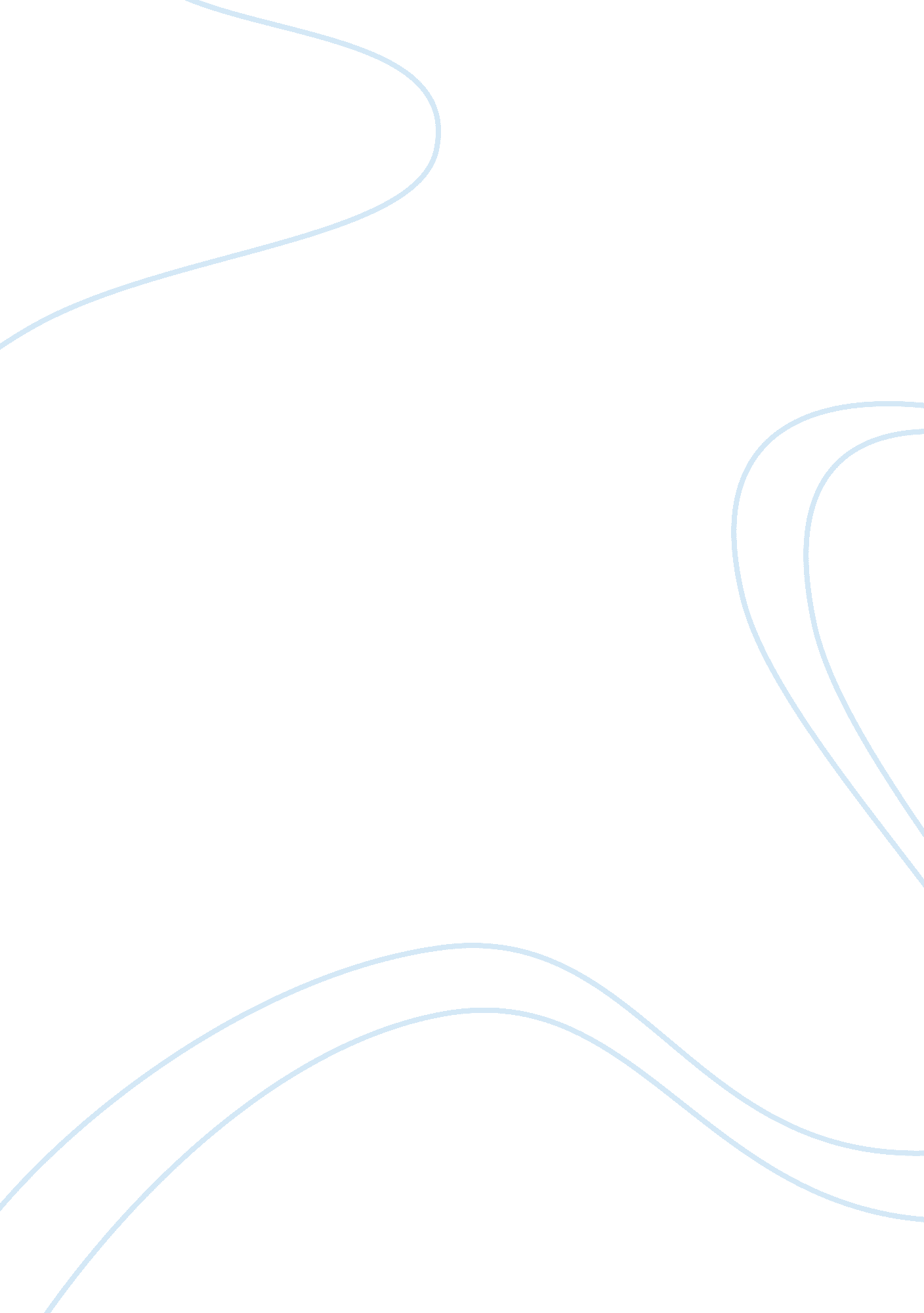 Brochures to customers. usually, these sales flyerBusiness, Marketing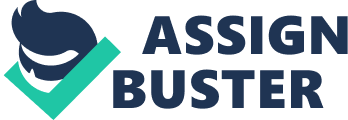 BROCHURES Inthis age of visual appeal, brochures are exceptionalprinted marketing option that the companies use for the promotion of businessesproduct or service. This tool is used by almost every business; even thebusinesses on the tight budget can surely examine them to their marketingcampaigns. Businesses often use them to high spot a company’s benefit, productor service to customers. Usually, these sales flyer are always being created to point out the specials options mightbe your company is providing. Printing and mailing these pamphlets represents amajor expense. On the other hand, its cost is isn’t what you need to worryabout. Creating wonderful brochures can provide you an opportunity to leave amemorable impression in your customers. Inorder to create your needed outlines, we’reproviding great services to our clients. Our designers create engaging designsand printing quality that can build your brand status. We’re assuring expertin-house faculty that can make your brochures unforgettable to your consumers. In addition, wecustomboxes habituallylove to mention your exceptional services that would make your brand unique. We at wecustomboxes. com createyour professional effect on your consumers by providing you engaging brochures. Our producers compose fabulous designsand printing quality that builds your brand’s status. We haveexpert in-house faculty that have the ability to maximize your business’sgrowth. Our crew adds your contact info in pamphlets so thatyour consumers can find you in the marketWHY AN ONLINE COMPANY NEED BROCHURES? Certainly thereare hundreds of thousands of buyers that are quite cautionwhen buying the product from unknown source. And this is one of the big reasonswhy every online company needs brochures. If you owned a company, you have twobasic reasons that can make you agree using these flyers: Increasing CredibilityYes, it ismight be possible that it gradually increases your business’s credibility, butsurely it will be got boost! In thisera, the most perception that presents in our society is betraying. So, peoplemake sure that the company they are buying products have solid social proof andcredibility. By using this unique way of marketing as well as increasing yourcredibility, you’re boosting your business’s identity too. Saves precious time for youOf course, people don’t bother to even have a look to the huge text documents. They areprobably looking for the published material to read at their leisure. And thesehandouts tell your prospects your business story with short range of words. It alsoinforms your customers about the services or products you’re providing. Inaddition, if you want your customers to say ‘ HELLO’ to your existing customers, you are supposed to add your testimonials on it. In this way, it also supportother advertising and online promotions being a sales tool distributed by your suppliers. BROCHURES AS AN EFFECTIVE TOOLBrochures are the vital component of thecustom printed marketing strategies. It is considered an antique item, when itcomes to marketing, for its attractive effect. Flyers are also being widely usedbecause of its capacity of specific info it captures. We should see a couple ofenormous causes why organizations cover flyers in their showcasingmethodologies: Alluring-lookIts captivating-lookalways gives your customers a reason to stay and have a quick look. When theyopen these fabulous design brochures, your potential customers would highly getattracted to your business. In this way, your brochures immediately hold theattention of your customers; holding that attention and converse with yourconsumers in greatly manner. Advertiseyour business promisesNow, with this great tool, you’re more comfortable in order to advertise yourservices. You can add the information about all types of products and servicesyou provide. With advertising your business aims and visions, you automaticallypromote your brand’s identity. Furthermore, one additionally thing that shouldn’t be disregarded. Wheneversomeone read these brochures, they’ll be able to learn your business services quickly. You can use these brochures in several formats such as menus, product guidesand newsletter. LastingimpressionExceptionalmarketing campaigns are all about customer interactions. Handouts are another way to socialize with your customers and generatesales. Your customers would be gratified to interact with these multi-colored flyersand got a lasting impact as well. Easyto accessA brochure template isany day easy to access and interact when compared to content from an e-mail ora website.      LastingimpressionOutstandingmarketing campaigns are all about customer interactions. Handouts are another way to socialize with customers and generate sales. Your customers would be gratified to interact with these multi-colored flyersand got a lasting impact as well. Easyto accessA brochure template isany day easy to access and interact when compared to content from an e-mail ora website. Benefits of brochuresBrochure templates provide you a lot of advantages. Leave-behinds can attract customers to readand learn about your business. These flyers are especially useful for regionalbusiness or small franchise. Easyto distribute to a targeted audienceWhether it’s alarge event or distributing them door-to-door, they are a simple but qualifiedway to target a specific audience. You can strategically place handouts in awide variety of locations. This allows your company to relay positive andcertain information to more audience and invite new customers. It’s easy to place flyers in promotionalgiveaways you send through the mail. You can provide other tangible items alongwith flyers. In this way, you’re advertising your business at every moment. Brochures are Cost-effectiveTheyare effective and pocket-friendly than product advertisements. Handoutsalso decrease in price if you buy in bulk. Many companies who use mail advertising in trade shows buy brochures in bulk. Larger orders often mean lower prices—always a win. Moreover, you can share them with loyal clients, business contracts, and other. Brochures build trustWhen your potentialcustomer reads your brochure, explicitly, you can raise trust. Most companies cover their objectives, goals and core values in their leave-behinds. In this way, your clients are focused towardsthe caring and devoted side of your company. Patrons are more likely to buy from the company they trust. When clients get to know how you care, they trust your company more. Brochures hold a lot of informationFurthermore, when donewell, the readers have a good idea of what your company is all about. Likewise, they will be notified what you have to offer, simply from browsing your flyer. Brochures personalized your businessProfessionalspeakers often target one person in a large audience to fulfill his views. Inthis way, he forms a communication on a personal level and also delivers hismessage to all his audience. This approach is usually more practical thanspeaking to a general audience. Yourbrochure can use the same technique too. When your potential customersread your handouts, you have that one-on-one dialogue. In fact, they could get the information fromyour website, but the written material adds a professional as well as personaltouches. Brochures offer an easy referral systemThese valuable materialscan be passed from person-to-person. Specifically, provide your potentialcustomers an excessive quantity of flyers so that they can pass it to others whenneeded. This old-school referral method still works, and mightn’t bediscounted. 